Publicado en Madrid el 01/03/2023 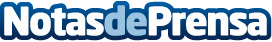 Los diagnósticos de trastornos de conducta alimentaria (TCA) crecen un 40% desde la pandemia, según ArboreEl 2 de marzo se celebra el Día Mundial del Bienestar Mental de los Adolescentes. En este contexto, los trastornos de la conducta alimentaria (TCA) ocupan un lugar destacado, siendo los más frecuentes la anorexia nerviosa, la bulimia y el trastorno por atraconesDatos de contacto:Carmen Carohttps://www.arboretca.es679 41 83 02Nota de prensa publicada en: https://www.notasdeprensa.es/los-diagnosticos-de-trastornos-de-conducta Categorias: Nacional Nutrición Sociedad Madrid Psicología http://www.notasdeprensa.es